RESOLUTION NO. 023 - 2022 – approval of the 2023 Municipal Cooperative Agreement To INCLUDE the addition of new PARTICIPANTS IN sECTION A 2 and to the proposed changes to Sections A 3, F 5(g) and I 1 	MOVED by Mr. Salton, seconded by Ms. Bond, the resolution was unanimously adopted by voice vote of members present, visibly seen members via remote Satellite locations and locations due to extraordinary circumstances.	WHEREAS, the Greater Tompkins County Municipal Health Insurance Consortium (GTCMHIC) is a self-insured municipal cooperative health benefit plan operating pursuant to a Certificate of Authority issued by the New York State Department of Financial Services pursuant to Article 47 of the New York State Insurance Law, and 	WHEREAS, the New York State Department of Financial Services requires that any amendment to the GTCMHIC Municipal Cooperative Agreement be circulated and approved by all Participants.	WHEREAS, the GTCMHIC wishes to add new members to the list of Participants and the Municipal Cooperative Agreement will be updated once those members have been approved.  	WHEREAS, the GTCMHIC wishes to expand the territory of coverage to include two additional counties in Central NY to include both Monroe and Livingston counties and understands the GTCMHIC Certificate of Authority will need to be reviewed and approved by the New York State Department of Financial Services.    	WHEREAS, the GTCMHIC has made changes to their internal operations and wishes to remove the appointment of a Treasurer pursuant to Section F 5 (g) and allow the Chief Fiscal Officer to delegate responsibilities to the Finance Manager, in lieu of the Treasurer as previously directed in Section I.1. of the Municipal Cooperative Agreement, now therefore be it	RESOLVED, to approve additions of 2023 new members as Participants in Section A 2 and to the proposed changes to Sections A 3, F 5(g) and I 1 of the 2023 Municipal Cooperative Agreement and to circulate to all Participants for review and approval.* * * * * * * * *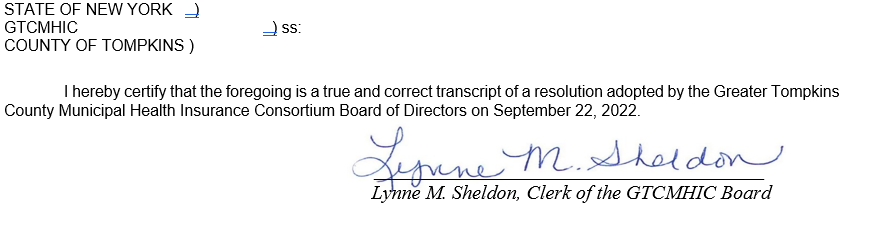 